Remote Method Invocation: import java.rmi.*;public interface Adder extends Remote{public int add(int x,int y)throws RemoteException;}//Implementation of remote Interfaceimport java.rmi.*;import java.rmi.server.*;public class AdderRemote extends UnicastRemoteObject implements Adder{AdderRemote()throws RemoteException{super();}public int add(int x,int y){return x+y;}}//create server  applicationimport java.rmi.*;import java.rmi.registry.*;public class MyServer{public static void main(String args[]){try{Adder stub=new AdderRemote();Naming.rebind("rmi://localhost:5000/sonoo",stub);}catch(Exception e){System.out.println(e);}}}//create and run the client applicationimport java.rmi.*;public class MyClient{public static void main(String args[]){try{Adder stub=(Adder)Naming.lookup("rmi://localhost:5000/sonoo");System.out.println(stub.add(34,4));}catch(Exception e){System.out.println(e);}}}OUTPUT: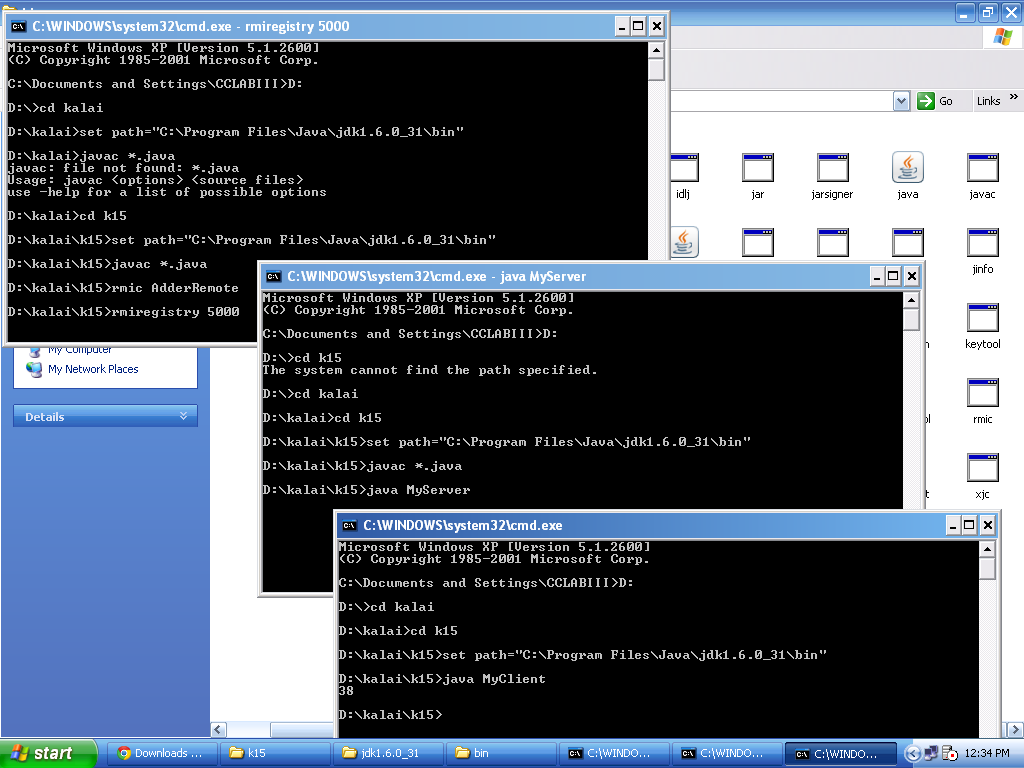 